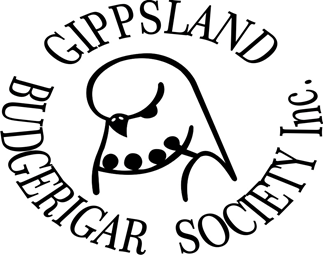 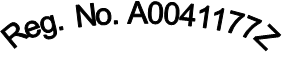 Gippsland   Budgerigar   
Society   IncClub Venue:   The Gippsland Club holds their monthly meetings at the Yarragon Church hall, Rolo St, Yarragon.
Meeting Time:   The club meets on the 2nd Monday of the month. 
Club Veterinarian:   Robertson and Bradey Vet Clinic, Warragul.President: Heath Slater 


Vice President: Alan HillSecretary: Andrew Whannell
73 Contingent St
Trafalgar VIC 38240408 063558
Email jlbyrnes@bigpond.comTreasurer: Ms Jenny Byrnes 73 Contingent St
Trafalgar VIC 3824
Email jlbyrnes@bigpond.com